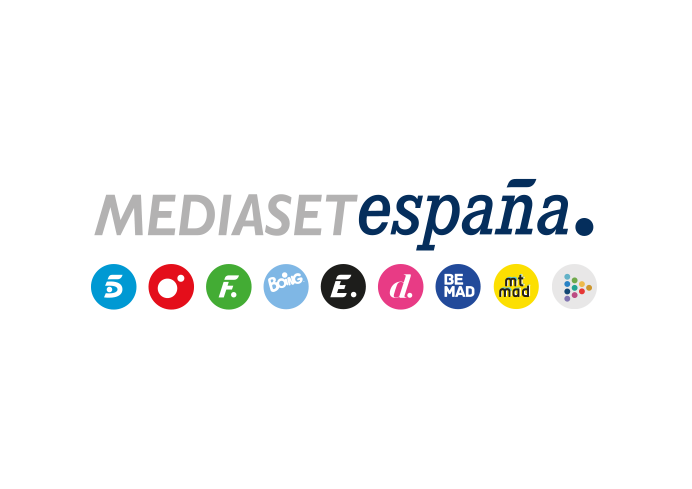 Madrid, 12 de septiembre de 2022El duelo de España y Finlandia en cuartos del Eurobasket, en Cuatro y MiteleMañana martes a las 17:15 horas, con la narración de José Antonio Luque, apoyado por los comentarios de Pepu Hernández, José Miguel Antúnez y María Victoria Albertos a pie de campo.Mediaset España ofrecerá los tres partidos restantes de esta fase: el Francia-Italia en Cuatro (miércoles, 17:15h); y en Be Mad el Alemania-Grecia (martes, 20:30h) y el Eslovenia-Polonia (miércoles, 20:30h). Todos los encuentros en directo también en Mitele.Cayó Lituania en un partido de infarto con prórroga incluida y España ya esta entre las ocho mejores selecciones del Eurobasket 2022. Los de Scariolo jugarán mañana los cuartos de final ante Finlandia en un encuentro que podrá verse en directo en Cuatro, con la narración de José Antonio Luque, acompañado por Pepu Hernández y José Miguel Antúnez como comentaristas y con María Victoria Albertos desde el Mercedes-Benz Arena de Berlín.Tras dar la sorpresa y eliminar a Croacia en octavos, Finlandia se presenta ante la Selección Española para disputar un encuentro en el que el equipo nacional parte como favorito para la victoria. En caso de producirse este acontecimiento, ‘La Familia’ pasaría a jugar las semifinales contra Alemania o Grecia.La fase de cuartos, completa en Mediaset EspañaEl miércoles (17:15h), Cuatro ofrecerá también el partido de cuartos entre Francia e Italia, con la narración de José Antonio Luque y los comentarios de Pepu Hernández y José Miguel Antúnez.Los dos encuentros restantes de esta fase se ofrecerán en directo en Be Mad: Alemania-Grecia (martes, 20:30h) y Eslovenia-Polonia (miércoles, 20:30h), ambos con la narración de Luis Alberto Vaquero y los comentarios David Sardinero y Chema de Lucas.Todos los partidos serán emitidos también en Mitele.es.